1. pielikumsMinistru kabineta2018. gada 30. oktobranoteikumiem Nr. 662(Pielikums MK 09.01.2024. noteikumi Nr. 8)GADA IENĀKUMU DEKLARĀCIJADApliecinu, ka deklarācijā norādītās ziņas ir pilnīgas un patiesas.Deklarācijai pievienoju dokumentus uz _____________ lapām.Pievienotie (uzrādītie) dokumenti vai to kopijas par attaisnotajiem izdevumiem: Deklarācijas pielikumi:D1 – Taksācijas gadā Latvijas Republikā gūtie ienākumiD11 – Taksācijas gadā gūtie ienākumi, kuriem nepiemēro gada diferencēto neapliekamo minimumu un atvieglojumusD2 – Fiziskās personas (rezidenta) ārvalstīs gūtie ienākumiD21 – Fiziskās personas (jūrnieka), kas ir nodarbināta (darba attiecībās) uz starptautiskos pārvadājumos izmantojama kuģa, ārvalstīs gūtie ienākumiD3 – Ienākumi no saimnieciskās darbībasD31 – Ienākumi no saimnieciskās darbības, ja nodokļa maksātājs kārto grāmatvedību divkāršā ieraksta sistēmāD4 – Attaisnotie izdevumi par izglītību, ārstnieciskajiem pakalpojumiem, ziedojumiem un dāvinājumiemTAKSĀCIJAS GADĀ LATVIJAS REPUBLIKĀ GŪTIE IENĀKUMI
(izņemot ienākumus no saimnieciskās darbības)TAKSĀCIJAS GADĀ GŪTIE IENĀKUMI, KURIEM NEPIEMĒRO GADA 
DIFERENCĒTO NEAPLIEKAMO MINIMUMU UN ATVIEGLOJUMUSFIZISKĀS PERSONAS (REZIDENTA) ĀRVALSTĪS GŪTIE IENĀKUMIFIZISKĀS PERSONAS (JŪRNIEKA), KAS IR NODARBINĀTA (DARBA ATTIECĪBĀS) 
UZ STARPTAUTISKOS PĀRVADĀJUMOS IZMANTOJAMA KUĢA, 
ĀRVALSTĪS GŪTIE IENĀKUMIIENĀKUMI NO SAIMNIECISKĀS DARBĪBASPārskats par iepriekšējo taksācijas gadu saimnieciskās darbības zaudējumiem IENĀKUMI NO SAIMNIECISKĀS DARBĪBAS, 
JA NODOKĻA MAKSĀTĀJS KĀRTO GRĀMATVEDĪBU DIVKĀRŠĀ IERAKSTA SISTĒMĀPārskats par iepriekšējo taksācijas gadu saimnieciskās darbības zaudējumiemPapildus pievienota informācija uz ____ lp.ATTAISNOTIE IZDEVUMI PAR IZGLĪTĪBU, ĀRSTNIECISKAJIEM PAKALPOJUMIEM, 
ZIEDOJUMIEM UN DĀVINĀJUMIEMNodokļa maksātāja ģimenes locekļa dati*:Piezīmes. 1. * Nodokļa maksātāja ģimenes locekļa datus norāda, aizpildot D4 veidlapu par ģimenes locekli. Par nodokļa maksātāju un katru viņa ģimenes locekli aizpilda atsevišķu D4 veidlapu.2. Dokumenta rekvizītus "datums" un "paraksts" neaizpilda, ja elektroniskais dokuments ir sagatavots atbilstoši normatīvajiem aktiem par elektronisko dokumentu noformēšanu."Taksācijas gadsVārds, uzvārdsPersonas kods⎕⎕⎕⎕⎕⎕ – ⎕⎕⎕⎕⎕Tālruņa numurs⎕⎕⎕⎕⎕⎕⎕⎕APLIEKAMIE IENĀKUMI:Latvijas Republikā gūtie apliekamie ienākumi 
(D1 8. ailes summa + D3 11. rinda + D31 13. rinda)1.ārvalstīs gūtie ienākumi ((D2 5. aile – D2 6. aile – D2 8. aile) + D21 5. aile)2.apliekamā ienākuma palielinājums2.1KOPĀ (1. rinda + 2. rinda + 2.1 rinda)3.NEAPLIEKAMIE IENĀKUMI(D1 3. ailes kopsumma + D2 6. aile + D3 1.4. un 4. rindas summa vai D31 2. rindas summa + neapliekamie ienākumi no lauksaimnieciskās ražošanas un lauku tūrisma pakalpojumu sniegšanas)4.ATTAISNOTIE IZDEVUMI:valsts sociālās apdrošināšanas obligātās iemaksas((D1 4. ailes summa + D2 7. ailes summa + pašnodarbinātā valsts sociālās apdrošināšanas obligātās iemaksas) – solidaritātes nodokļa daļa, kas pārskaitīta iedzīvotāju ienākuma nodokļa sadales kontā)5.par izglītību, ārstnieciskajiem pakalpojumiem, ziedojumiem un dāvinājumiem 
(D4 rindas "Kopā" 10. un 11. ailes kopsumma)6.privātajos pensiju fondos izdarītās iemaksas, apdrošināšanas prēmiju maksājumi atbilstoši dzīvības apdrošināšanas līgumam (ar līdzekļu uzkrāšanu) 
(D1 5. ailes summa + paša nodokļa maksātāja iemaksas un dzīvības apdrošināšanas prēmiju maksājumi)7.KOPĀ (5. rinda + 6. rinda + 7. rinda)8.GADA DIFERENCĒTAIS NEAPLIEKAMAIS MINIMUMS9.GADA NEAPLIEKAMAIS MINIMUMS PENSIONĀRAM Tiek piemērota likuma "Par iedzīvotāju ienākuma nodokli" 12. panta četrpadsmitā daļa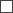 10.ATVIEGLOJUMI:par apgādājamiem11.personām ar invaliditāti12.politiski represētajām personām13.nacionālās pretošanās kustības dalībniekiem14.KOPĀ (11. rinda + 12. rinda + 13. rinda + 14. rinda)15.NODOKLIS KOPĀ, tai skaitā:16.ienākuma daļai, kas nepārsniedz pirmo progresijas slieksni16.1.ienākuma daļai, kas pārsniedz pirmo progresijas slieksni, bet nepārsniedz otro progresijas slieksni16.2.ienākuma daļai, kas pārsniedz otro progresijas slieksni16.3.NODOKLIS NO CITIEM IENĀKUMIEM UN MINIMĀLAIS NODOKLIS NO SAIMNIECISKĀS DARBĪBAS(D11 10. ailes kopsumma + minimālais nodoklis no saimnieciskās darbības)17.NODOKLIS NO PROFESIONĀLA SPORTISTA ALGOTĀ DARBA IENĀKUMA18.AVANSĀ SAMAKSĀTAIS (IETURĒTAIS) NODOKLIS((D1 9. aile + D2 10. vai 12. aile + D21 7. vai 8. aile + D3 9. rinda + D31 11. rinda) + solidaritātes nodokļa daļa, kas pārskaitīta iedzīvotāju ienākuma nodokļa sadales kontā)19.PĀRRĒĶINA REZULTĀTS (16. rinda + 17. rinda + 18. rinda – 19. rinda)Piemaksa (ja 16. rinda + 17. rinda + 18. rinda ir lielāka nekā 19. rinda)20.Pārmaksa (ja 19. rinda ir lielāka nekā 16. rinda + 17. rinda + 18. rinda)21.NODOKĻA SAMAKSAS TERMIŅŠ22.NODOKĻA SUMMA23.Lūdzu pārskaitīt pārmaksas summu uz kontuPārskaitāmā summaKonta Nr. (IBAN 21 simbols)(datums)(nodokļa maksātāja paraksts)Deklarācijā ir aizpildīti pielikumi(pielikuma numurs)(datums)(nodokļa maksātāja paraksts)Taksācijas gadsD1Personas kods–Ienākumu gūšanas vieta (arī ienākumu izmaksātāja nosaukums un reģistrācijas kods vai vārds, uzvārds un personas kods, ja tāds ir piešķirts) un veidsBruto ieņēmumiNeapliekamie ienākumiAttaisnotie izdevumiAttaisnotie izdevumiAttaisnotie izdevumiIzdevumi, kas saistīti ar ienākumu gūšanuApliekamie ienākumi, neatskaitot darba devēja veiktās iemaksas 
(2. – 3. – 6. – 7. aile)Avansā samaksātais (ieturētais) nodoklisIenākumu gūšanas vieta (arī ienākumu izmaksātāja nosaukums un reģistrācijas kods vai vārds, uzvārds un personas kods, ja tāds ir piešķirts) un veidsBruto ieņēmumiNeapliekamie ienākumidarba ņēmēja valsts sociālās apdrošināšanas obligātās iemaksasiemaksas privātajos pensiju fondos un dzīvības apdrošināšanas prēmijasautoru izdevumiIzdevumi, kas saistīti ar ienākumu gūšanuApliekamie ienākumi, neatskaitot darba devēja veiktās iemaksas 
(2. – 3. – 6. – 7. aile)Avansā samaksātais (ieturētais) nodoklis123456789Kopā(datums)(nodokļa maksātāja paraksts)Taksācijas gadsD11Personas kods–Ienākumu gūšanas vieta (arī ienākumu izmaksātāja nosaukums un reģistrācijas kods vai vārds, uzvārds un personas kods, ja tāds ir piešķirts) un veidsBruto ieņēmumiIzdevumu normaIzdevumu normaIzdevumi, kas saistīti ar ienākumu gūšanuApliekamie ienākumi 
(2. – 3. vai 4., vai 5. aile)Nodokļa likmeAprēķinātais nodoklis
(6. x 7. aile)Avansā samaksātais (ieturētais) nodoklisMaksājamais vai pārmaksātais nodoklis
(8. – 9. aile)Ienākumu gūšanas vieta (arī ienākumu izmaksātāja nosaukums un reģistrācijas kods vai vārds, uzvārds un personas kods, ja tāds ir piešķirts) un veidsBruto ieņēmumi25 %50 %Izdevumi, kas saistīti ar ienākumu gūšanuApliekamie ienākumi 
(2. – 3. vai 4., vai 5. aile)Nodokļa likmeAprēķinātais nodoklis
(6. x 7. aile)Avansā samaksātais (ieturētais) nodoklisMaksājamais vai pārmaksātais nodoklis
(8. – 9. aile)12345678910KopāXXX(datums)(datums)(datums)(datums)(datums)(datums)(nodokļa maksātāja paraksts)Taksācijas gadsD2D2D2Personas kods–Valsts, kurā gūti ienākumi, un ienākumu izmaksātājs (nosaukums vai vārds un uzvārds, adrese, reģistrācijas kods)Ārvalstī gūtie ienākumiĀrvalstī gūtie ienākumiĀrvalstī gūtie ienākumiĀrvalstī gūtie ienākumiIenākums, kas atbrīvots no aplikšanas ar nodokliValsts sociālās apdrošināšanas maksājumiAutoru izdevumi un citi izdevumiĀrvalstī samaksātais nodoklisĀrvalstī samaksātais nodoklisNodoklis no ārvalstī gūtajiem ienākumiem (pēc Latvijas Republikā noteiktās likmes)Nodoklis no ārvalstī gūtajiem ienākumiem (pēc Latvijas Republikā noteiktās likmes)Valsts, kurā gūti ienākumi, un ienākumu izmaksātājs (nosaukums vai vārds un uzvārds, adrese, reģistrācijas kods)ienākumu veidsienākumu saņemšanas datumssumma ārvalstu valūtā (norādīt valūtu)summa euroIenākums, kas atbrīvots no aplikšanas ar nodokliValsts sociālās apdrošināšanas maksājumiAutoru izdevumi un citi izdevumisumma ārvalstu valūtā (norādīt valūtu)summa euronodokļa likmesumma euro
((5. – 8.) x 11. aile)123456789101112Kopā(datums)(nodokļa maksātāja paraksts)Taksācijas gadsD21Personas kods–Personas (jūrnieka), kas ir nodarbināta (darba attiecībās) uz starptautiskos pārvadājumos izmantojama kuģa, ienākumu gūšanas vieta (valsts, izmaksātāja nosaukums, adrese)Bruto ieņēmumiIenākumu gūšanas periodsIenākumu gūšanas periodsIenākumu gūšanas periodsIenākumu gūšanas periodsIenākumu gūšanas periodsIenākumu gūšanas periodsMēneša minimālajai darba algai piemērojamais koeficients
(norādīt 1,5 vai 2,5)Nodarbinātības periodā ar nodokli apliekamais ienākumsAprēķinātais nodoklis (pēc Latvijas Republikā noteiktās likmes)Aprēķinātais nodoklis (pēc Latvijas Republikā noteiktās likmes)Ārvalstī samaksātais nodoklisPersonas (jūrnieka), kas ir nodarbināta (darba attiecībās) uz starptautiskos pārvadājumos izmantojama kuģa, ienākumu gūšanas vieta (valsts, izmaksātāja nosaukums, adrese)Bruto ieņēmuminononolīdzlīdzlīdzMēneša minimālajai darba algai piemērojamais koeficients
(norādīt 1,5 vai 2,5)Nodarbinātības periodā ar nodokli apliekamais ienākumsnodokļa likmesumma euro
(5. x 6. aile)Ārvalstī samaksātais nodoklis1233333345678––––––––KopāXX––XXXX(datums)(nodokļa maksātāja paraksts)Taksācijas gadsD3Personas kods–Ieņēmumi no lauksaimnieciskās ražošanas un lauku tūrisma pakalpojumu sniegšanas, tai skaitā:1.ieņēmumi no lauksaimnieciskās ražošanas1.1.ieņēmumi no iekšējo ūdeņu zivsaimniecības1.2.ieņēmumi no lauku tūrisma pakalpojumu sniegšanas1.3.ieņēmumi no atbalsta lauksaimniecībai un lauku attīstībai1.4.Izdevumi, kas saistīti ar lauksaimniecisko ražošanu un lauku tūrisma pakalpojumu sniegšanu2. Tiek piemērota likuma "Par iedzīvotāju ienākuma nodokli" 19. panta astotā daļa Tiek piemērota likuma "Par iedzīvotāju ienākuma nodokli" 19. panta astotā daļa Tiek piemērota likuma "Par iedzīvotāju ienākuma nodokli" 19. panta astotā daļaIepriekšējo gadu saimnieciskās darbības zaudējumi no lauksaimnieciskās ražošanas un lauku tūrisma pakalpojumu sniegšanas, ko sedz ar taksācijas gada apliekamajiem ienākumiem no lauksaimnieciskās ražošanas un lauku tūrisma pakalpojumu sniegšanas3.Neapliekamie ienākumi4.Ieņēmumi no citiem saimnieciskās darbības veidiem5.Izdevumi, kas saistīti ar citiem saimnieciskās darbības veidiem6.Iepriekšējo gadu saimnieciskās darbības zaudējumi no citiem saimnieciskās darbības veidiem, ko sedz ar taksācijas gada apliekamajiem ienākumiem no citiem saimnieciskās darbības veidiem7.Apliekamie ienākumi no saimnieciskās darbības 
((1. rinda – 1.4. rinda – neapliekamie ienākumi no lauksaimnieciskās ražošanas un lauku tūrisma pakalpojumu sniegšanas – 2. rinda – 3. rinda) + (5. rinda – 6. rinda – 7. rinda))Ja rezultāts ir negatīvs, tad raksta 08.Ārvalstīs samaksātais nodoklis9.Minimālais apliekamais ienākums 
(minimālais nodoklis no saimnieciskās darbības : nodokļa likme)10.Apliekamais ienākums, atskaitot minimālo apliekamo ienākumu (8. rinda – 10. rinda)Ja rezultāts ir negatīvs, tad raksta 011.Pirmstaksācijas gads, kurā zaudējumi radušiesLīdz taksācijas gadam nesegtie zaudējumi Zaudējumu summa, par ko samazina apliekamo ienākumu taksācijas gadāZaudējumi, ko pārnes uz nākamajiem taksācijas gadiem1234I. Zaudējumi no lauksaimnieciskās ražošanas un lauku tūrisma pakalpojumu sniegšanasI. Zaudējumi no lauksaimnieciskās ražošanas un lauku tūrisma pakalpojumu sniegšanasI. Zaudējumi no lauksaimnieciskās ražošanas un lauku tūrisma pakalpojumu sniegšanasI. Zaudējumi no lauksaimnieciskās ražošanas un lauku tūrisma pakalpojumu sniegšanasKopāII. Zaudējumi no citiem saimnieciskās darbības veidiemII. Zaudējumi no citiem saimnieciskās darbības veidiemII. Zaudējumi no citiem saimnieciskās darbības veidiemII. Zaudējumi no citiem saimnieciskās darbības veidiemKopāIII. Kopā pārskatā par iepriekšējo taksācijas gadu saimnieciskās darbības zaudējumiemIII. Kopā pārskatā par iepriekšējo taksācijas gadu saimnieciskās darbības zaudējumiemIII. Kopā pārskatā par iepriekšējo taksācijas gadu saimnieciskās darbības zaudējumiemIII. Kopā pārskatā par iepriekšējo taksācijas gadu saimnieciskās darbības zaudējumiemX(datums)(datums)(datums)(datums)(datums)(nodokļa maksātāja paraksts)Taksācijas gadsD31D31Personas kods–Taksācijas gada ieņēmumi1.Ieņēmumi no atbalsta lauksaimniecībai un lauku attīstībai2.Taksācijas gada izdevumi3.Ienākumi vai zaudējumi no saimnieciskās darbības (1. rinda – 3. rinda)4.Ar saimniecisko darbību nesaistītie izdevumi5.Apliekamā ienākuma (zaudējumu) kopējā palielināšanas (samazināšanas) summa6.Apliekamā ienākuma (zaudējumu) kopējā samazināšanas (palielināšanas) summa7.Apliekamā ienākuma korekcijas rezultāts (4. rinda + 5. rinda + 6. rinda – 7. rinda)8.Iepriekšējo gadu zaudējumi, ko sedz ar taksācijas gada apliekamajiem ienākumiem no saimnieciskās darbības 9.Apliekamais ienākums 
(8. rinda – neapliekamie ienākumi no lauksaimnieciskās ražošanas un lauku tūrisma pakalpojumu sniegšanas – 9. rinda)Ja rezultāts ir negatīvs, tad raksta 010.Ārvalstīs samaksātais nodoklis11.Minimālais apliekamais ienākums 
(minimālais nodoklis no saimnieciskās darbības : nodokļa likme)12.Apliekamais ienākums, atskaitot minimālo apliekamo ienākumu (10. rinda – 12. rinda)Ja rezultāts ir negatīvs, tad raksta 013.Pirmstaksācijas gads, kurā zaudējumi radušiesLīdz taksācijas gadam nesegtie zaudējumi Zaudējumu summa, par ko samazina apliekamo ienākumu taksācijas gadāZaudējumi, ko pārnes uz nākamajiem taksācijas gadiem1234Kopā(datums)(datums)(datums)(datums)(datums)(datums)(nodokļa maksātāja paraksts)Taksācijas gadsD4D4D4Personas kods–Attaisnojuma dokumentaAttaisnojuma dokumentaPakalpojuma sniedzēja/
ienākuma saņēmējaPakalpojuma sniedzēja/
ienākuma saņēmējaAttaisnotie izdevumiAttaisnotie izdevumiAttaisnotie izdevumiAttaisnotie izdevumiAttaisnotie izdevumiAttaisnotie izdevumi kopā, bet ne vairāk par noteiktajiem ierobežojumiemAttaisnotie izdevumi kopā, bet ne vairāk par noteiktajiem ierobežojumiemUz nākamajiem taksācijas gadiem attiecināmie attaisnotie izdevumi
(7. – 11. aile)datumsnumursreģistrācijas numurs vai personas kodsnosaukums vai vārds, uzvārdspar izglītībupar ārstnieciskajiem pakalpojumiemkopā (taksācijas gadā attaisnoto izdevumu 
5. + 6. ailes kopsumma; pirmstaksācijas gadā uz nākamajiem taksācijas gadiem attiecināmie izdevumi)par ziedojumiem un dāvinājumiempar ziedojumiem un dāvinājumiem politiskajai partijaipar ziedojumiem un dāvinājumiem, tai skaitā politiskajai partijaipar izglītību un ārstnieciskajiem pakalpojumiemUz nākamajiem taksācijas gadiem attiecināmie attaisnotie izdevumi
(7. – 11. aile)123456789101112XXXxXXXxTaksācijas gada attaisnotie izdevumi KopāTaksācijas gada attaisnotie izdevumi KopāXXPirmstaksācijas gados izveidojies attaisnoto izdevumu pārsniegums pār noteikto normuPirmstaksācijas gados izveidojies attaisnoto izdevumu pārsniegums pār noteikto normuXXXXXXXXXX1.1.XXXXXXX2.2.XXXXXXX3.3.XXXXXXXKopāKopāXXXXXXXXXVārds, uzvārdsPersonas kodsPersonas kods–Radniecības pakāpe(datums)(nodokļa maksātāja paraksts)